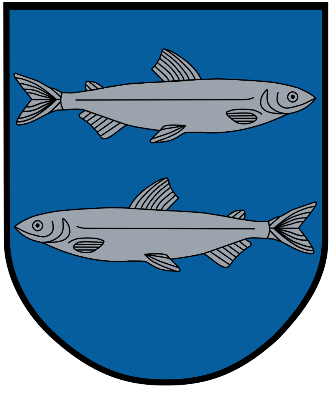 Personalo valdymas ir mokymai                           Švenčionys2023 m.  TurinysPriėmimo pagal konkursą proceso schemaDarbuotojas Priėmimo pagal konkursą proceso aprašymasPriėmimo ne konkurso būdu proceso schemaPriėmimo ne konkurso būdu proceso aprašymasAtleidimo proceso schemaAtleidimo proceso aprašymasPerkėlimo/pervedimo proceso schemaPerkėlimo/pervedimo proceso aprašymasAtostogų valdymo proceso schemaAtostogų valdymo proceso aprašymasKomandiruočių/mokymų proceso schemaKomandiruočių/mokymų proceso aprašymasTarnybinių (drausminių) nusižengimų tyrimo procesų schemaTarnybinių (drausminių) nusižengimų tyrimo proceso aprašymasDarbuotojų kasmetinio veiklos vertinimo proceso schemaDarbuotojų kasmetinio veiklos vertinimo proceso aprašymasTikslasPriimti naują darbuotojąAprašymas Konkurso būdu darbuotojai, dirbantys pagal darbo sutartis, į darbą priimami jei pareigybė įtraukta į Pareigybių, dėl kurių rengiamas konkursas, sąrašą.Konkurso skelbime nurodoma: 1. įmonės, įstaigos pavadinimas, teisinė forma, buveinė ir kodas; 2. pareigybė (trumpai aprašomas darbo pobūdis), kuriai skelbiamas konkursas; 3. kvalifikaciniai reikalavimai pretendentams; 4. kokius dokumentus būtina pateikti;      5. informacija apie tai, kad pretendentų dokumentai priimami 14 kalendorinių dienų po konkurso paskelbimo Aprašo 5 punkte nurodytose interneto svetainėse; kad, pateikiant pretendentų dokumentus kilus pagrįstų abejonių dėl pretendento atitikties konkurso skelbime nustatytiems kvalifikaciniams reikalavimams ir dėl pateiktų dokumentų patikslinimo ar papildymo (sprendimą priima Aprašo 3 punkte nurodytas sprendimą skelbti konkursą priėmęs asmuo), terminas gali būti pratęstas 5 kalendorinėms dienoms, jeigu pretendentai yra papildomai paklausiami dėl papildomų duomenų pateikimo; 6. pretendentų atrankos būdas; 7. informacija apie tai, kur galima gauti išsamią informaciją apie skelbiamą konkursą.Komisija vertina pretendento profesinę ar darbo patirtį ir dalykines savybes. Jeigu pareigybei užimti būtini tam tikri įgūdžiai, šie įgūdžiai turi būti vertinami. Jeigu pretendentas pateikia dokumentus, patvirtinančius atitinkamų įgūdžių įgijimą, šie įgūdžiai gali būti netikrinami. Taip pat vertinami pretendentų į įmonės, įstaigos vadovo pareigybes vadovavimo gebėjimai (gebėjimas inicijuoti idėjas, planus, numatyti užduotis, veiklos žingsnius, koordinuoti darbus ir panašiai) pagal jų, kaip įmonės, įstaigos vadovų, pateiktą veiklos programą.Konkurso rezultatai ir komisijos sprendimas įforminami protokolu. Protokolą pasirašo komisijos pirmininkas ir komisijos sekretorius. Konkursą laimėjęs pretendentas priimamas į pareigas.Procesą reglamentuojantys dokumentai1. Lietuvos Respublikos vietos savivaldos įstatymas.2. Lietuvos Respublikos darbo kodeksas.3. Lietuvos Respublikos Vyriausybės 2020 m. birželio 21 d. nutarimas Nr. 496 „Dėl Lietuvos Respublikos darbo kodekso įgyvendinimo”.4. Vidaus tvarkos taisyklės AtsakomybėBendrasis skyriusTikslasPriimti naują darbuotojąAprašymasDarbuotojai, dirbantys pagal darbo sutartis, į darbą priimami Lietuvos Respublikos darbo kodekso nustatyta tvarka – visais kitais atvejais.Priimamas į darbą asmuo rašo prašymą priimti į darbą ir darbdaviui pateikia reikiamus dokumentus (diplomo kopiją, asmens dokumento kopiją, jei turi profesinio darbo patirtį, turi pateikti dokumentus, sveikatos pažymą). Skyriaus specialistas rengia Direktoriaus įsakymo projektą dėl priėmimo į darbą, kurį pasirašo Direktorius. Su nauju darbuotoju sudaroma darbo sutartis, užvedama darbuotojo asmens byla. Darbuotojas įvedamas į DVS, sukuriamas el. paštas, svetainėje www.svencionys.lt įvedami: darbuotojo vardas, pavardė, pareigos, pridedamas pareigybės aprašymas. Darbuotojas DVS supažindinamas su pareigybės aprašymu, tvarkomis ir kt. dokumentais. Darbuotojas įvedamas į VATAR (įvedamas el. paštas, tel. Nr., išsilavinimas, kasmetinės atostogos, koeficientas, pareigybės aprašymas), į telefonų kontaktų sąrašus, el paštų kontaktų sąrašus.Procesą reglamentuojantys dokumentai1. Lietuvos Respublikos vietos savivaldos įstatymas2. Lietuvos Respublikos darbo kodeksas.3. Vidaus tvarkos taisyklėsAtsakomybėBendrasis skyriusTikslasDarbuotojo atleidimasAprašymasDarbuotojas, prieš įteikdamas prašymą dėl atleidimo iš darbo, su juo supažindina tiesioginį vadovą, kuris vizuoja prašymą, pareikšdamas savo sutikimą su pageidaujama atleidimo data arba pasiūlo kitą datą, nurodydamas priežastis, dėl kurių atleidimo data turėtų būti pakeista. Darbuotojas atleidžiamas Valstybės tarnybos įstatymo/Darbo kodekso nustatyta tvarka ir terminais. Darbuotojas prašymą dėl atsistatydinimo savo noru iš valstybės tarnautojo pareigų/atleidimo iš darbo adresuotu Administracijos direktoriui pateikia Bendrajam skyriui per Dokumentų valdymo sistemą. Prašyme nurodoma pageidaujama atleidimo data.Atleidimo iš valstybės tarnautojo pareigų/darbo dieną darbuotojas privalo perduoti tiesioginiam vadovui ar jo pareigas perimančiam darbuotojui jam skirtas darbo priemones ir kitą inventorių, atsiskaityti už jam patikėtas materialines vertybes, perduoti reikalus, grąžinti valstybės tarnautojo ar darbuotojo pažymėjimą. Atleidžiamas darbuotojas, turėjęs įgaliojimų, susijusių su jo pareigomis (buvęs išrinktas bet kurios įmonės, įstaigos ar organizacijos valdymo organų nariu), teisės aktų nustatyta tvarka ir terminais, turi pateikti ir pareiškimą dėl atsistatydinimo iš stebėtojų tarybos, valdybos ar kito valdymo organo narių.Procesą reglamentuojantys dokumentai1. Lietuvos Respublikos vietos savivaldos įstatymas.2. Lietuvos Respublikos valstybės tarnybos įstatymas.3. Lietuvos Respublikos darbo kodeksas.4. Vidaus tvarkos taisyklėsAtsakomybėBendrasis skyriusTikslasDarbuotojų perkėlimas/pervedimas į kitas pareigasAprašymasDarbuotojas turi teisę prašyti darbdavio pakeisti jo darbo sąlygas. Atsisakymas patenkinti darbuotojo raštu pateiktą prašymą pakeisti būtinąsias ar darbo sutarties šalių sulygtas papildomas darbo sutarties sąlygas turi būti motyvuotas ir pateiktas raštu  ne vėliau kaip per penkias darbo dienas nuo darbuotojo prašymo pateikimo. Darbdaviui atsisakius tenkinti darbuotojo prašymą pakeisti darbo sąlygas, dėl šių sąlygų pakeitimo darbuotojas pakartotinai gali kreiptis ne anksčiau kaip po vieno mėnesio nuo darbuotojo prašymo pakeisti darbo sąlygas pateikimo. Darbdaviui sutikus su darbuotojo prašymu ar darbdaviui pateikus kitą pasiūlymą ir darbuotojui sutikus, laikoma, kad darbo sąlygos yra pakeistos, padarius atitinkamą darbo sutarties pakeitimą.Pakeisti būtinąsias darbo sutarties sąlygas, papildomas darbo sutarties sąlygas, nustatytą darbo laiko režimo rūšį ar perkelti darbuotoją dirbti į kitą vietovę darbdavio iniciatyva galima tik su darbuotojo rašytiniu sutikimu.Karjeros valstybės tarnautojas, laimėjęs konkursą į kitas karjeros valstybės tarnautojo pareigas toje pačioje valstybės ar savivaldybės institucijoje ar įstaigoje ir ne vėliau kaip per 5 darbo dienas nuo konkurso rezultatų įsigaliojimo dienos pateikęs prašymą dėl perkėlimo, ne vėliau kaip per 14 kalendorinių dienų nuo jo prašymo perkelti jį į laimėtas pareigas pateikimo dienos perkeliamas į šias pareigas jį į pareigas priimančio asmens sprendimu. Karjeros valstybės tarnautojas, laimėjęs konkursą į įstaigos vadovo pareigas toje pačioje valstybės ar savivaldybės institucijoje ar įstaigoje, ne vėliau kaip per 14 kalendorinių dienų nuo prašymo perkelti jį į laimėtas pareigas pateikimo įstaigos vadovą į pareigas priimančiam asmeniui dienos šio asmens sprendimu perkeliamas į laimėtas pareigas.Procesą reglamentuojantys dokumentai1. Lietuvos Respublikos valstybės tarnybos įstatymas;2. Valstybės tarnautojo perkėlimo tarnybinio kaitumo būdu į kitas valstybės tarnautojo pareigas tvarkos aprašas.3. Lietuvos Respublikos darbo kodeksas.AtsakomybėBendrasis skyriusTikslasValdyti atostogų suteikimo procesą bei užtikrinti, kad darbuotojai pasinaudotų jų teise į atostogas.AprašymasDarbuotojams atostogos suteikiamos savivaldybės administracijos direktoriaus įsakymu, o seniūnijose  –  seniūno įsakymu. Kiekvienais metais iki  vasario 15 dienos darbuotojai, suderinę su tiesioginiu vadovu ir pavaduojančiais asmenimis, turi suvesti savo planuojamas kasmetines atostogas per Valstybės tarnybos savitarnos posistemę VATIS (https://savitarna.vataras.lt/). Bendrasis skyrius bendrą administracijos darbuotojų bei seniūnų  kasmetinių atostogų suteikimo grafiką iki kovo 15 d. sudaro ir teikia tvirtinti Administracijos direktoriui. Seniūnai iki kovo 15 d. tvirtina savo seniūnijos darbuotojų kasmetinių atostogų suteikimo grafiką. Kasmetinių atostogų suteikimo eilė sudaroma, atsižvelgiant į šių darbuotojų pageidavimus (prioriteto tvarka):1. nėščios darbuotojos ir darbuotojai, auginantys bent vieną vaiką iki trejų metų;2. darbuotojai, auginantys bent vieną vaiką iki keturiolikos metų ar neįgalų vaiką iki aštuoniolikos metų;3. darbuotojai, auginantys du ir daugiau vaikų;4. darbuotojai, paskutiniais kalendoriniais metais atostogavę mažiau negu dešimt darbo dienų;5. darbuotojai, turintys nepanaudotų kasmetinių atostogų už praėjusius darbo metus.Darbuotojų tiesioginiai vadovai, derindami kasmetinių atostogų grafiką, turi užtikrinti nepertraukiamą pareigybei priskirtų funkcijų vykdymą. Už pirmuosius darbo metus visos kasmetinės atostogos paprastai suteikiamos išdirbus bent pusę darbo metams tenkančių darbo dienų skaičiaus. Nesuėjus šešiems nepertraukiamojo darbo mėnesiams, darbuotojo prašymu kasmetinės atostogos suteikiamos: nėščioms darbuotojoms prieš nėštumo ir gimdymo atostogas arba po jų; tėvams jų vaiko motinos nėštumo ir gimdymo atostogų metu, prieš tėvystės atostogas arba po jų.Už antruosius ir paskesnius darbo metus kasmetinės atostogos suteikiamos bet kuriuo darbo metų laiku, pagal kasmetinių atostogų suteikimo grafiką. Kasmetinės atostogos kitu laiku, t.y. ne pagal sudarytą atostogų grafiką  gali būti suteikiamos šalių susitarimu. Apie laikinąjį nedarbingumą kasmetinių atostogų metu nedelsiant pranešama tiesioginiam vadovui, o šis apie darbuotojo laikiną nedarbingumą privalo informuoti Buhalterinės apskaitos skyrių ir už personalo tvarkymą atsakingą specialistą. Esant tarnybiniam būtinumui Administracijos darbuotojai jų sutikimu gali būti atšaukti iš kasmetinių atostogų. Darbuotojams, atšauktiems iš kasmetinių atostogų dėl tarnybinio būtinumo, nepanaudota kasmetinių atostogų dalis darbo dienų skaičiumi, jų prašymu arba sutikimu, suteikiama kitu laiku arba pridedama prie kitų darbo metų kasmetinių atostogų, arba pratęsiama pasibaigus tarnybiniam būtinumui (prašyme arba sutikime nurodomas pageidavimas dėl nepanaudotų kasmetinių atostogų). Su įsakymu dėl atostogų suteikimo dokumentų valdymo sistemos priemonėmis supažindinamas asmuo, kuriam suteikiamos kasmetinės atostogos, šio asmens tiesioginis vadovas,  Buhalterinės apskaitos skyriaus vedėjas. Jei asmuo neturi kompiuterinės darbo vietos, su įsakymu jis supažindinamas pasirašytinai arba įsakymas jam išsiunčiamas į darbuotojo nurodytą asmeninį elektroninį paštą.Procesą reglamentuojantys dokumentai1. Lietuvos Respublikos vietos savivaldos įstatymas.2. Lietuvos Respublikos valstybės tarnybos įstatymas.3. Lietuvos Respublikos darbo kodeksas.4. Vidaus tvarkos taisyklėsAtsakomybėBendrasis skyriusTikslasValdyti komandiruočių/kvalifikacijos tobulinimo procesą bei užtikrinti, kad būtų šis procesas  įformintas pagal teisės aktus.AprašymasAdministracijos darbuotojai, vykdydami tiesiogines savo darbo funkcijas, siunčiami į tarnybines komandiruotes Lietuvos Respublikos teisės aktų nustatyta tvarka. Administracijos darbuotojų išvykimas į tarnybines komandiruotes Lietuvos Respublikos teritorijoje ir į užsienį, išskyrus siuntimą į tarnybinę komandiruotę vienai darbo dienai Lietuvos Respublikos teritorijoje, įforminamas Administracijos direktoriaus įsakymu. Įsakymų dėl komandiruočių šalies viduje ir į užsienį projektus pagal pateiktus užregistruotus dokumentus (dalyvauti konferencijoje, seminare, mokymuose ar kt. renginyje) su rezoliucijomis rengia Bendrasis skyrius. Seniūnijų darbuotojų išvykimas į tarnybines komandiruotes Lietuvos Respublikos teritorijoje ir į užsienį, išskyrus siuntimą į tarnybinę komandiruotę vienai darbo dienai Lietuvos Respublikos teritorijoje, įforminamas seniūnijos seniūno įsakymu.Siuntimas į tarnybinę komandiruotę vienai darbo dienai Lietuvos Respublikos teritorijoje įforminamas Savivaldybės mero, Administracijos direktoriaus ar struktūrinio teritorinio padalinio vadovo rezoliucija.  Vykstantis į komandiruotę vienai darbo dienai Lietuvos Respublikos teritorijoje darbuotojas Savivaldybės merui, Administracijos direktoriui ar seniūnui  pateikia prašymą, kuriame nurodoma: siunčiamo į tarnybinę  komandiruotę darbuotojo vardas, pavardė, pareigos, komandiruotės tikslas, vietovė (vietovės), komandiruotės trukmė, kokiu būdu vyksta (nuosavu, Administracijos ar visuomeniniu transportu) ir komandiruotės išlaidos, kurias turėtų apmokėti įstaiga.Jei į komandiruotę vykstama asmeniniu automobiliu, komandiruoto darbuotojo patirtos transporto eksploatavimo išlaidos atlyginamos Komandiruotam darbuotojui nuosavybės teise priklausančio automobilio naudojimo tarnybinės komandiruotės tikslams išlaidų apmokėjimo tvarkos aprašo nustatyta tvarka.Grįžęs iš komandiruotės darbuotojas privalo per 3 darbo dienas pateikti: už personalo tvarkymą atsakingam darbuotojui mokymosi pažymėjimą (jei gautas). Buhalterinės apskaitos skyriui - dokumentus apie komandiruotės metu patirtas faktines išlaidas. Jeigu buvo išmokėtas avansas - grąžinti nepanaudotą avanso likutį (jei jis yra).Procesą reglamentuojantys dokumentai1. Lietuvos Respublikos Vyriausybės 2004 m. balandžio 29 d. nutarimas Nr. 526 „Dėl dienpinigių ir kitų komandiruočių išlaidų apmokėjimo“.2. Vidaus tvarkos taisyklėsAtsakomybėBendrasis skyriusTikslasPakeisti darbuotojo elgesį taip, kad jis ateityje nepažeistų savo atliekamų funkcijų, darbo drausmės bei drausminti kitus darbuotojus.AprašymasGaunama informacija – pvz., skundai, tarnybiniai pranešimai, viešoje erdvėje pasirodžiusi informacija ar kt. apie galimą padarytą tarnybinį nusižengimą. Vadovas per 5 darbo dienas įvertina, ar yra pagrindas pradėti tarnybinio nusižengimo tyrimą. Jei pagal gautą informaciją nusprendžiama, jog yra pagrindas pradėti tarnybinio nusižengimo tyrimą, nustatyta tvarka pavedama pradėti tirti tarnybinį nusižengimą.Tarnybinio nusižengimo tyrimas neatliekamas:jei nustatoma, kad nuo tarnybinio nusižengimo padarymo dienos praėjo 6 mėnesiai;tarnybinis nusižengimas nustatomas atliekant auditą, piniginių ar kitokių vertybių reviziją (inventorizaciją) arba kai Seimo kontrolierius atlieka tyrimą, taip pat kai atliekamas tarnybinis ar kitas kompetentingos institucijos patikrinimas arba kai yra pažeidžiamos Lietuvos Respublikos viešųjų ir privačių interesų derinimo valstybinėje tarnyboje įstatymo nuostatos – praėjo 3 metai.Siekiant ištirti galimą tarnybinį nusižengimą, Administracijos direktorius paveda pradėti tirti tarnybinį nusižengimą. Tirti tarnybinį nusižengimą negali būti paskirti darbuotojai, kurie yra giminystės ryšiais susėją su darbuotoju, galimai padariusio tarnybinį nusižengimą, taip pat darbuotojai, kurie yra pavaldūs darbuotojui, galimai padariusiam tarnybinį nusižengimą, arba dėl kurių nešališkumo kelia abejonių kitos aplinkybės.Tarnybinio nusižengimo tyrimą atliekantis subjektas per 5 darbo dienas nuo pavedimo pradėti tirti tarnybinį nusižengimą gavimo surašo Pranešimą apie tarnybinį nusižengimą, kuriuo pasirašytinai informuoja darbuotoją, galimai padariusį tarnybinį nusižengimą, kad pradėtas tarnybinio nusižengimo tyrimas.Tarnybinio patikrinimo išvada pateikiama Administracijos direktoriui, valstybės tarnautojui ir kitai įstaigai (jei tarnautojas tęsia tarnybą jau kitoje įstaigoje).Procesą reglamentuojantys dokumentai1. Lietuvos Respublikos darbo kodeksas2. Vidaus tvarkos taisyklėsAtsakomybėBendrasis skyriusTikslasKiekvienais metais nustatyta tvarka įvertinti darbuotojo kvalifikaciją, gebėjimus atlikti pareigybės aprašyme nustatytas funkcijas, pasiektus rezultatus, vykdant jiems suformuluotas užduotis.AprašymasDarbuotojas užpildo veiklos vertinimo išvados formos tam tikras dalis ir grąžina tiesioginiam vadovui. Darbuotojas ir vadovas susitaria dėl pokalbio datos. Po pokalbio vadovas užpildo darbuotojo veiklos vertinimo išvados formos tam tikras dalis ir įrašo siūlymus.Vadovas darbuotoją su veiklos vertinimo išvada supažindina pasirašytinai. Darbuotojo veiklos vertinimo išvada registruojama DVS priemonėmis ir pateikiamadarbuotojų atstovavimą įgyvendinančiam asmeniui (tik darbuotojų, dirbančių pagal darbo sutartį). Darbuotojų atstovavimą įgyvendinantis asmuo sutinka arba nesutinka su veiklos vertinimo išvada. Darbuotojų veiklos vertinimo išvados pateikiamos Administracijos direktoriui, kuris priima galutinį sprendimą dėl motyvuotų siūlymų įgyvendinimo.Procesą reglamentuojantys dokumentai1. Lietuvos Respublikos valstybės tarnybos įstatymas.2. Lietuvos Respublikos valstybės ir savivaldybių įstaigų darbuotojų darbo apmokėjimo ir komisijų narių atlygio už darbą įstatymas.3. Lietuvos Respublikos Vyriausybės 2017 m. balandžio 5 d. nutarimas Nr. 254 „Dėl valstybės ir savivaldybių įstaigų darbuotojų veiklos vertinimo tvarkos aprašo patvirtinimo“.4. Lietuvos Respublikos Vyriausybės 2018 m. balandžio 28 d. nutarimas Nr. 1176 „Dėl Lietuvos Respublikos valstybės tarnybos įstatymo įgyvendinimo“.AtsakomybėBendrasis skyrius